Publicado en Madrid el 08/02/2021 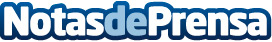 S2 Grupo: "si se es víctima de un ciberataque hay que saber reaccionar para minimizar su impacto"Con motivo de la celebración este martes, 9 de febrero, del Día Internacional de la Internet segura, la empresa de ciberseguridad S2 Grupo destaca la importancia de saber reaccionar si es víctima de un ciberataque como elemento esencial para minimizar, en lo posible, su impactoDatos de contacto:Luis Núñez667574131Nota de prensa publicada en: https://www.notasdeprensa.es/s2-grupo-si-se-es-victima-de-un-ciberataque Categorias: Nacional E-Commerce Ciberseguridad http://www.notasdeprensa.es